World Religions ComparisonsReligion/Sect/Belief System Origins & History Adherents Worldwide (approx0God(s) and Universe Human Situations and Life’s PurposeAfterlife Practices Texts Christianity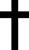 Founded by Jesus Christ in c. 30 AD, Israel. 2 billion One God who is a Trinity of Father, Son, and Holy Spirit All have sinned and are thereby separated from God. Salvation is through faith in Christ and, for some, sacraments and good works. Eternal heaven or hell (or temporary purgatory).Eternal heaven or hell (or temporary purgatory).The Bible 
(Old Testament and New Testament) Islam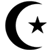 Muhammad, 622 AD, Saudi Arabia 1.3 billion (Sunni: 940 million) One God (Allah in Arabic) Humans must submit (Islam) to the will of God to gain Paradise after death. - Paradise or Hell. Five Pillars: Faith, Prayer, Alms, Pilgrimage, and Fasting. Mosque services on Fridays. Ablutions before prayer. No alcohol or pork. Holidays related to the pilgrimage and fast of Ramadan.Qur'an (Scripture); Hadith (tradition)Judaism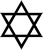 The religion of the Hebrews (c. 1300 BC), especially after the destruction of the Second Temple in 70 AD. 14 million One God, Yahweh (YHVH).Obey God's commandments, live ethically. Focus is more on this life than the next. Not historically emphasized. Beliefs vary from no afterlife to shadowy existence to the World to Come (similar to heaven). Circumcision at birth, bar/bat mitzvah at adulthood. Synagogue services on Saturdays. No pork or other non-kosher foods. Holidays related to historical events. -Torah or Talmud